Протоколо подведении итогов торгов в форме аукционапо продаже права на заключение договора аренды земельного участкапо лоту № 1 г. Севск                                                                                                                                12.08.2019 г. 10 часов 00 минут1. Организатор аукциона по продаже права на заключение договоров аренды земельных участков, государственная собственность на которые не разграничена: Администрация Севского муниципального района в  лице комитета по управлению  муниципальным имуществом.Местонахождение и почтовый адрес продавца: 242440. Брянская область, г. Севск, ул. Розы Люксембург, 50.Контактный телефон: 8 (48356) 9-75-51/ факс 9-14-33.2. Ответственный за проведение аукциона: комитет по управлению муниципальным имуществом администрации Севского муниципального района.  3. Аукцион проводится 12.08.2019 года по адресу: г. Севск, ул. Розы Люксембург, 50, 1 этаж, зал администрации муниципального района, начало проведения аукциона - 10 часов 00 минут (время московское).4. На заседании аукционной комиссии о подведении итогов торгов в форме аукциона по аренде земельных участков  присутствуют 6 членов комиссии:Председатель комиссии: Большунов Михаил Владимирович – заместитель главы администрации Севского муниципального района;Заместитель председателя комиссии: Лебедик Николай Петрович – председатель Комитета по управлению муниципальным имуществом;Секретарь комиссии: Реброва  Ольга Юрьевна – старший инспектор комитета по управлению муниципальным имуществом.Члены комиссии:Мерзлякова Тамара Федоровна – заместитель главы администрации Севского муниципального района;Кузина Елена Валентиновна -  начальник отдела экономики, торговли, бытовых услуг и муниципального контроляЕкимов Александр Михайлович – начальник отдела архитектуры и строительства.5. Информационное сообщение о проведении аукциона открытого по составу участников и форме подаче предложений по цене было опубликовано в информационном бюллетене по официальному опубликованию (обнародованию) правовых актов администрации Севского муниципального района Брянской области  от 12.07.2019 г. № 397 и размещено на официальном интернет – сайте Российской Федерации www.torgi.gov.ru., и сайте администрации Севского муниципального района.6. Наименование и характеристика, выставленных  на аукцион земельных участков 7. К торгам в форме открытого аукциона по продаже права на заключение договора аренды земельного участка допущены следующие участники:Претенденты, извещенные должным образом о допуске к участию  в аукционе, явились.8. Аукцион по лоту № 1 начался в 10 часов 00 мин минут, закончен в  10 часов 05 минут.9. Аукционная комиссия  приняла решение:- победителем аукциона по лоту № 1 признать участника, предложившего наибольшую цену за аренду земельного участка – 134 168 (сто тридцать четыре тысячи сто шестьдесят восемь) рублей 02 копейки – ООО «Мираторг-Орел».Голосовали «за» - единогласно.Комитету по управлению муниципальным  имуществом  администрации Севского муниципального района заключить с победителем  аукциона соответствующие договора аренды земельных участков 10. Протокол о подведении итогов торгов в форме аукциона по продаже права на заключение договора аренды земельного участка по лотам № 1 подлежит размещению на официальном Интернет – сайте Российской Федерации www.torgi. gov. ru. , сайте администрации Севского муниципального района. 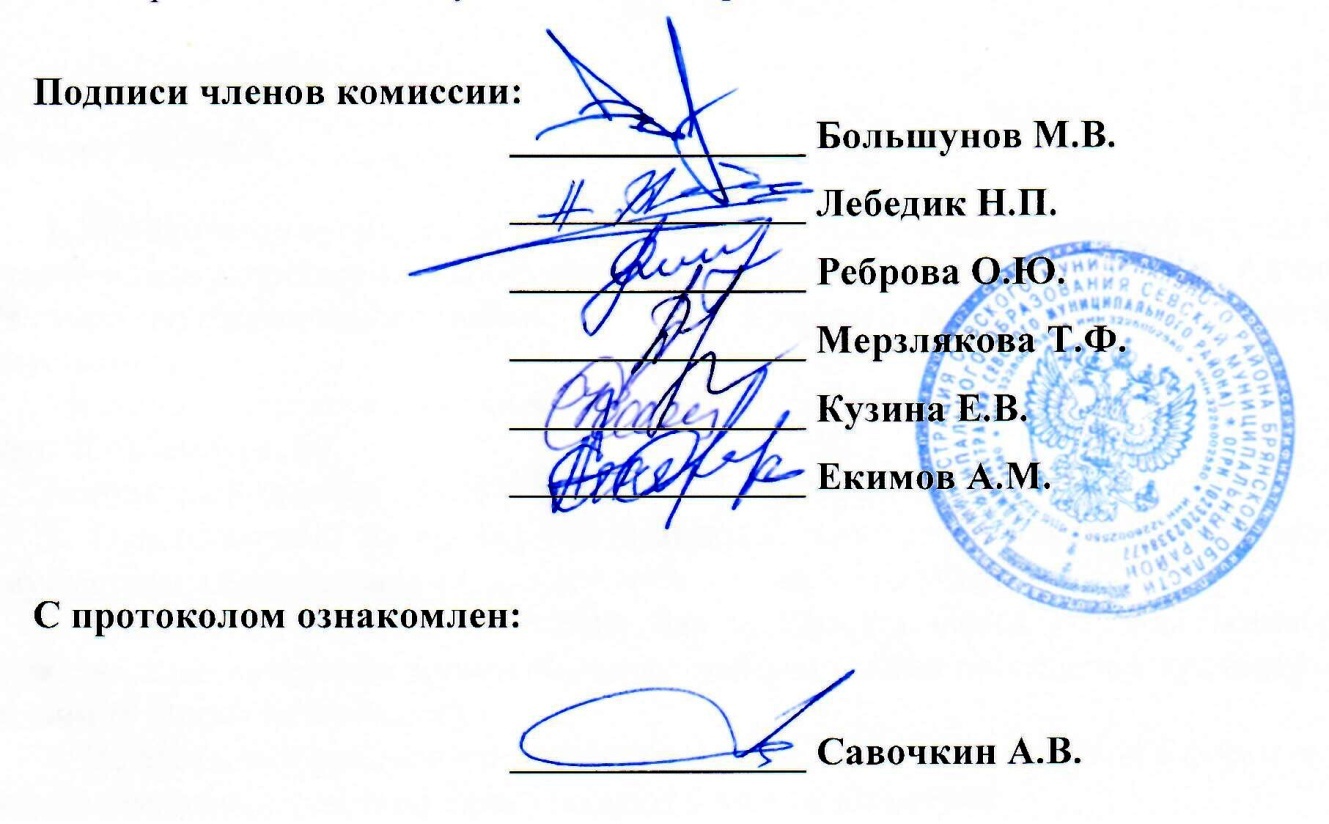 №лотаНаименование объектаНачальная цена, руб. (без учета НДС)Задаток,руб., 20%Шаг аукциона, руб.,3%Лот № 1Земельный участок площадью 316 434 кв.м, расположенный по адресу: Российская Федерация, Брянская область, Севский  муниципальный район, Троебортновское сельское поселение, восточная окраина с. Троебортное.Категория земель - земли сельскохозяйственного назначения.Разрешенное использование: сельскохозяйственные угодья (пашни, сенокосы, луга, пастбища, сады, огороды).Кадастровый номер участка 32:22:0230107:44Ограничения прав на земельный участок нет.126 573,6025 314,723 797,21№ лота Наименование (для юрид. лица), Ф.И.О. ( для физ. лица)претендентаМесто нахождения (для юрид. лица)место жительства(для физ. лица)Реквизиты (для юрид. лица)паспортные данные(для физ. лица)Дата и время поступления заявкиЛот№1Ахрамеев Александр ПетровичБрянская область, Севский район, с. Некислица, ул. 8 Марта, д. 42Паспорт серия 15 08 № 680980 выдан ТП УФМС России по Брянской области в Севском р-не 24.07.2008 г.01-19-3163,30.07.2019 года,10 часов 20 минутЛот№1ООО «Мираторг-Орел»302000,Орловская обл., Орловский район, пос. Дружный, ул. Машиностроителей, д. 13ИНН 5720020715,КПП 572001001ОГРН 1135748000630, зарегистрировано 23.04.2013 г. МИ ФНС № 8 по Орловской области01-19-328306.08.2019 года, 15 часов 40 минут